COMUNE DI POMARANCE Provincia di Pisa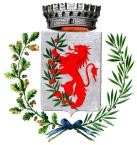 P.za S.Anna n°1 56045- Pomarance (PI)- Tel. 0588/62311 Fax 0588/65470Modulo da consegnare debitamente compilato (in stampatello) e sottoscritto ai sensi di legge,inderogabilmente entro le ore 12.00 del 02.04.2024Al Comune di PomarancePiazza Sant’Anna, 156045 Pomarance (PI)Il/La    sottoscritto/a	, presa visione dell’avviso pubblico per l’assegnazione di contributi economici a favore di famiglie residenti nel comune di Pomarance finalizzati al pagamento delle spese di riscaldamento dell’ambiente domestico anno 2023, ai sensi degli atti richiamati nell’avvisoCHIEDEl’assegnazione del contributo economico suddetto e a tal fine, consapevole delle sanzioni penali previste in caso di dichiarazioni mendaci, così come stabilito dagli artt. 75 e 76 del D.P.R. 28/12/2000 n. 445, ai sensi degli articoli 46 e 47 del D.P.R. 445/2000DICHIARA□	di essere nato/a il	a	prov.  	Stato	residente in	Via/Piazza  	n°	Codice Fiscale |    |    |    ||    |    |    ||    |    ||    ||    |    ||    |    |    |    |    |Tel.	Cellulare  	di essere cittadino italiano,di essere cittadino di uno stato appartenente all’Unione Europea (precisare	)di essere cittadino di altro Stato NON appartenente all’Unione Europea (precisare	) o apolide in possesso di titolo di soggiorno in corso di validità ovvero copia della ricevuta di rinnovo, emessa entro 60 giorni dalla data di scadenza del permesso stesso;di essere residente nel Comune di Pomarance;di avere una Situazione Economica del nucleo familiare certificata da attestazione  ISEE in corso di validità pari ad €	;ovverodi essere in possesso di ricevuta rilasciata dal CAF che certifica la	richiesta di attestazione del nuovo ISEE protocollo n.		;che il proprio nucleo familiare è così composto:Indicare:: C coniuge, F figlio, A altro componente nel nucleo familiare: qualora venga indicata la percentuale di invalidità è necessario allegare la certificazione rilasciata dall'organo competente.di	avere	usufruito	nell’anno	2023	della	seguente	fonte	diriscaldamento	;di essere intestatario dell’utenza domestica relativa all’abitazione di residenza, codicecliente	(richiamato nelle fatture rilasciate dal gestore);che il costo per l’anno 2023 sostenuto per il riscaldamento è stato pari a   €	, come da fatture riferite all’anno 2023 rilasciate dal gestore del teleriscaldamento oppure dal gestore del gas, dal fornitore di gasolio, di legna, pellet ecc.;ovverodi far parte dell’utenza condominiale/aggregata collocata in	Via 	numero cliente	;che il costo per l’anno 2023 del riscaldamento domestico condominiale/aggregato, per la quota di propria competenza, è stato pari a €	_(come da allegata dichiarazione rilasciata all’amministratore di condominio o figura con funzioni analoghe);Il richiedente dichiara altresì di avere preso visione del Bando, di essere consapevole delle responsabilità e delle conseguenze civili e penali previsti in caso di dichiarazioni mendaci, di formazione od uso di atti falsi o contenenti dati non più corrispondenti a verità ai sensi dell’art. 76 del D.P.R. 445/2000;Il richiedente è consapevole che qualora emerga la non veridicità del contenuto della presente dichiarazione, decadrà dai benefici ottenuti e i dati raccolti potranno essere inviati alla Guardia di Finanza e alle altre autorità competenti per controlli e sanzioni.Il richiedente è a conoscenza che qualsiasi variazione delle situazioni dichiarate comporta l’obbligodella segnalazione e, a tal fine, si impegna a darne tempestiva comunicazione al competente ufficio.Il richiedente è consapevole altresì che l’erogazione del contributo richiesto è subordinata altrasferimento al Comune di Pomarance delle risorse regionali destinate alla misura.Il richiedente è altresì a conoscenza che:l’Amministrazione Comunale sottoporrà le dichiarazioni presentate a controlli e verifiche.-il conferimento dei dati richiesti nella domanda è obbligatorio ai fini della valutazione dei requisitidi partecipazione, pena l’esclusione dal bando.-i dati raccolti saranno trattati, anche con strumenti informatici, ai sensi del regolamento UE 2016/679 e il d.lgs. n.101/2018 esclusivamente ai fini della gestione della procedura di selezione.-il Titolare del Trattamento dei dati, ai sensi della normativa è il Comune di Pomarance.-il responsabile del trattamento dei dati è il Direttore del Settore Affari Generali.ALLEGA:□ copia fronte/retro del documento d’identità e per i cittadini extra-comunitari anche copia fronte/retro del permesso di soggiorno in corso di validità ovvero copia della ricevuta di rinnovo, emessa entro 60 giorni dalla data di scadenza del permesso stesso;copia delle ricevute di pagamento di fatture intestate al richiedente rilasciate dal gestore del teleriscaldamento, del gas, dal fornitore di gasolio, legna, pellet ecc., relative all’anno 2023;copia del codice IBAN del conto corrente bancario o postale su cui dovrà essere effettuato il versamento del contributo eventualmente spettante;N.B.I richiedenti che usufruiscono di una utenza condominiale/aggregata dovranno allegare la dichiarazione rilasciata dall’Amministratore di condominio o analoga figura e copia del documento di identità dello stesso, attestante la quota dei consumi di competenza del richiedente per l'anno 2023 e l'avvenuto pagamento di tale quota, ovvero il nominativo di chi ha effettuato il pagamento;I richiedenti nel cui nucleo è presente un soggetto con invalidità/disabilità alla data di pubblicazione del bando, al fine dell’attribuzione di punteggio aggiuntivo dovranno allegare copia del certificato di invalidità/disabilità del componente.Il Sottoscritto esprime il proprio consenso al trattamento dei dati personali.Pomarance,		Firma   	Rapporto con il Richiedente (1)CognomeNomeData di nascitaPercentuale	di invalidità (2)RICHIEDENTE